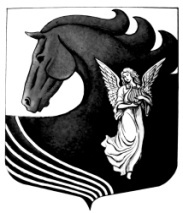 АДМИНИСТРАЦИЯ МУНИЦИПАЛЬНОГО ОБРАЗОВАНИЯ
«СИВЕРСКОЕ ГОРОДСКОЕ ПОСЕЛЕНИЕ
ГАТЧИНСКОГО МУНИЦИПАЛЬНОГО РАЙОНА
ЛЕНИНГРАДСКОЙ ОБЛАСТИ»ПОСТАНОВЛЕНИЕот  28 декабря  2018 года			                                                                      №  727«Об утверждении плана мероприятий по противодействию коррупции в МО «Сиверское городское поселение Гатчинского муниципального района Ленинградской области» на 2019 год»      В целях предупреждения и профилактики коррупции в МО «Сиверское городское поселение Гатчинского муниципального района Ленинградской области», на основании п. 38 ст. 14 Федерального закона от 06.10.2003 № 131-ФЗ «Об общих принципах организации местного самоуправления в Российской Федерации»,  руководствуясь Федеральным законом от 02.03.2007 № 25-ФЗ «О муниципальной службе в Российской Федерации», Федеральным законом от 25.12.2008 № 273-ФЗ  «О противодействии коррупции», Областным  законом Ленинградской области от 17.06.2011 года № 44-оз "О противодействии коррупции в Ленинградской области", Указом Президента РФ от 29.06.2018 N 378 "О Национальном плане противодействия коррупции на 2018 - 2020 годы", Уставом МО «Сиверское городское поселение Гатчинского муниципального района Ленинградской области», учитывая Типовой план по противодействию коррупции в органе местного самоуправления Ленинградской области, администрация МО «Сиверского городского поселения Гатчинского муниципального района Ленинградской области»ПОСТАНОВЛЯЕТ:Утвердить «План мероприятий по противодействию коррупции в МО «Сиверское городское поселение Гатчинского муниципального района Ленинградской области» на 2019 год» (Приложение 1).Контроль за исполнением настоящего Постановления возложить на заместителя главы администрации Сиверского городского поселения Дозморову М.Е.Сектору по общим вопросам администрации обеспечить официальное опубликование настоящего постановления и размещение его на официальном сайте Сиверского городского поселения в информационно-телекоммуникационной сети «Интернет». Постановление вступает с силу после официального опубликования.Глава администрации	Сиверского городского поселения                                                                           В.Н.КузьминИсп. Дозморова М.Е.Приложение № 1 к Постановлению администрации от « 28» декабря 2018 №  727ПЛАНмероприятий по противодействию коррупции в МО «Сиверское городское поселение Гатчинского муниципального района Ленинградской области» на 2019год»№ппНаименование мероприятийНаименование мероприятийСрок исполненияОтветственный исполнитель122341. Правовое обеспечение противодействия коррупции1. Правовое обеспечение противодействия коррупции1. Правовое обеспечение противодействия коррупции1. Правовое обеспечение противодействия коррупции1. Правовое обеспечение противодействия коррупции1.1Мониторинг изменений законодательства Российской Федерации на предмет необходимости внесения изменений в правовые акты органов местного самоуправления МО «Сиверское городское поселение Гатчинского муниципального района Ленинградской области»Мониторинг изменений законодательства Российской Федерации на предмет необходимости внесения изменений в правовые акты органов местного самоуправления МО «Сиверское городское поселение Гатчинского муниципального района Ленинградской области»ежемесячноЗаместители главы администрации, Руководители структурных подразделений; Начальник сектора (юрист),Главный специалист администрации (юрист)1.2Принятие необходимых муниципальных нормативных правовых актов муниципального образования по вопросам противодействия коррупцииПринятие необходимых муниципальных нормативных правовых актов муниципального образования по вопросам противодействия коррупциив течение срока действия планаНачальник сектора (юрист),Главный специалист администрации (юрист)1.3Обеспечение соответствия проводимых администрацией МО «Сиверское городское поселение Гатчинского муниципального района Ленинградской области» мероприятий по противодействию коррупции  действующему  законодательству Российской ФедерацииОбеспечение соответствия проводимых администрацией МО «Сиверское городское поселение Гатчинского муниципального района Ленинградской области» мероприятий по противодействию коррупции  действующему  законодательству Российской Федерациив течение срока действия планаНачальник сектора (юрист)Главный специалист администрации (юрист)Комиссия1.4Организация контроля за исполнением мероприятий по противодействию коррупции, предусмотренных планомОрганизация контроля за исполнением мероприятий по противодействию коррупции, предусмотренных планомв течение срока действия планаПредседатель комиссии1.5Анализ исполнения плана с выработкой необходимых мер по повышению эффективности деятельности в сфере противодействия коррупции Анализ исполнения плана с выработкой необходимых мер по повышению эффективности деятельности в сфере противодействия коррупции в течение срока действия планаЗаместитель главы администрации Сиверского городского поселения; Комиссия1.6Проведение антикоррупционной экспертизы нормативных правовых актов, принимаемых в МО «Сиверское городское поселение Гатчинского муниципального района Ленинградской области»,  и их проектовПроведение антикоррупционной экспертизы нормативных правовых актов, принимаемых в МО «Сиверское городское поселение Гатчинского муниципального района Ленинградской области»,  и их проектовпостоянноНачальник сектора (юрист)Главный специалист администрации (юрист)1.7Создание и поддержание в актуальном состоянии реестра действующих нормативных правовых актов МО «Сиверское городское поселение Гатчинского муниципального района Ленинградской области», размещение указанного реестра на официальном сайте МО «Сиверское городское поселение Гатчинского муниципального района Ленинградской области»  в информационно-телекоммуникационной сети «Интернет»Создание и поддержание в актуальном состоянии реестра действующих нормативных правовых актов МО «Сиверское городское поселение Гатчинского муниципального района Ленинградской области», размещение указанного реестра на официальном сайте МО «Сиверское городское поселение Гатчинского муниципального района Ленинградской области»  в информационно-телекоммуникационной сети «Интернет»постоянноОбщий сектор администрацииРуководители структурных подразделений2. Кадровая политика2. Кадровая политика2. Кадровая политика2. Кадровая политика2. Кадровая политика2.12.1Приведение должностных инструкций муниципальных служащих в соответствие с требованиями законодательства по мере необходимостиРуководители структурных подразделений; работник администрации в ведение которого находятся кадровые вопросы2.22.2Формирование кадрового резерва для замещения вакантных должностей муниципальной службы,   формирование резерва управленческих кадров                4 кв. 2019 г.Заместители Главы администрации; работник администрации в ведение которого находятся кадровые вопросы2.32.3Обеспечение представления муниципальными служащими сведений о своих доходах, расходах, об имуществе и обязательствах имущественного характера, а также сведений о доходах, расходах, об имуществе и обязательствах имущественного характера своих супруги (супруга) и несовершенно-летних детей (для муниципальных служащих, включенных в перечень), в порядке, установленном законодательствомдо 30.04.2019г.Руководители структурных подразделений; заместители Главы администрации,; работник администрации в ведение которого находятся кадровые вопросы2.42.4Организация размещения сведений, представленных муниципальными служащими,  на официальном сайте поселения в информационно-телекоммуникационной сети «Интернет», в порядке установленном законодательствомВ течение 14 рабочих дней со дня истечения срока, установленного для представления сведенийРаботник администрации в ведение которого находятся кадровые вопросы2.52.5Проведение анализа сведений о доходах, расходах, об имуществе и обязательствах имущественного характера, представленных муниципальными служащимидо 01 сентября текущего годаРаботник администрации в ведение которого находятся кадровые вопросы2.62.6Представление главе администрации доклада о результатах анализа сведений, представленных муниципальными служащимидо 15 сентября текущего годаЗаместитель Главы администрации; Работник администрации в ведение которого находятся кадровые вопросы2.72.7Проведение в установленном законом порядке проверок: - достоверности и полноты сведений о доходах, об имуществе и обязательствах имущественного характера, представляемых гражданами, претендующими на замещение должностей муниципальной службы, муниципальными служащими- соблюдения муниципальными служащими ограничений и запретов, требований о предотвращении и урегулировании конфликта интересов, исполнения ими обязанностей установленных Федеральным законом от 25.12.2008 г. № 273-ФЗ «О противодействии коррупции» и другими федеральными законамиНа основании поступившей информацииЗаместитель Главы администрации; Работник администрации в ведение которого находятся кадровые вопросы2.82.8Организация ознакомления граждан, поступающих на должности муниципальной службы, с законодательством в сфере противодействия коррупции, в том числе об информировании ответственности за совершение правонарушений, о недопустимости возникновения конфликта интересов и о его урегулировании, о недопущении получения и дачи взятки, о соблюдении ограничений, запретов, требований к служебному поведению, исполнении обязанностейв течение срока действия планаРаботник администрации в ведение которого находятся кадровые вопросы2.92.9Осуществление комплекса организационных, разъяснительных и иных мер по соблюдению муниципальными служащими ограничений, запретов, требований к служебному порведению, исполнению обязанностей, установленных в целях противодействия коррупции, а также по недопущению муниципальными служащими поведения, которое может восприниматься как обещание или предложение дачи взятки либо как согласиве принять взятку или как просьба о даче взяткив течение срока действия планаРаботник администрации в ведение которого находятся кадровые вопросы2.102.10Организация контроля за исполнением муниципальными служащими обязанности по предварительному уведомлению главы администрации о намерении выполнять иную оплачиваемую работу, определение возможности возникновения конфликта интересов при выполнении данной  работыв течение срока действия планаКомиссия2.112.11Организация контроля за обеспечением сообщения муниципальными служащими о получении ими подарка в связи с протокольными мероприятиями, служебными командировками и другими официальными мероприятиями, участие в которых связано с выполнением ими должностных обязанностей, а также сдачи подаркав течение срока действия планаКомиссия2.122.12Организация контроля за исполнением муниципальными служащими обязанности уведомлять в письменной форме главу администрации о личной заинтересованности при исполнении должностных обязанностей, которая может привести к конфликту интересов и принимать меры по предотвращению подобного конфликтав течение срока действия планаКомиссия2.132.13Организация контроля за исполнением муниципальными служащими обязанности уведомлять в письменной форме главу администрации о фактах обращения в целях склонения к совершению коррупционных правонарушенийв течение срока действия планаКомиссия2.142.14Организация работы по выявлению случаев возникновения конфликта интересов, одной из сторон которого является муниципальный служащий, принятие мер, предусмотренных законодательством по предотвращению и урегулированию конфликта интересов, а также выявление причин и условий, способствующих возникновению конфликта интересовв течение срока действия планаКомиссия2.152.15Мониторинг ( установление) наличия у муниципальных служащих близкого родства или свойства с главой администрации, если замещение должности муниципальной службы связано с непосредственной подчиненностью или подконтрольностью этому должностному лицу, или с муниципальным служащим, если замещение должности связано с непосредственной подчиненностью или подконтрольностью одного из них другомув течение срока действия планаКомиссия2.162.16Организационное и документационное обеспечение деятельности комиссии по соблюдению требований к служебному поведению муниципальных служащих и урегулированию конфликта интересовв течение срока действия планаКомиссия2.172.17Организация работы по соблюдению гражданами, замещавшими должности муниципальной службы, включенные в перечни должностей, установленные нормативными правовыми актами Российской Федерации, в течение двух лет после увольнения с муниципальной службы, обязанности получения согласия комиссии по соблюдению требований к служебному поведению муниципальных служащих и урегулированию конфликта интересов на замещение ими на условиях трудового договора должности в организации и (или) выполнения в данной организации работы на условиях гражданско-правового договора, если отдельные функции муниципального ( административного) управления данной организацией входили в их должностные ( служебные) обязанностив течение срока действия планаКомиссия2.182.18Обеспечение размещения и систематического обновления на информационных стендах в здании администрации, в информационно-телекоммуникационной сети «Интернет» на официальном сайте информации о деятельности комиссии по соблюдению требований к служебному поведению и урегулированию конфликта интересовежеквартальноКомиссия2.192.19Обеспечение контроля за применением предусмотренных законодательством дисциплинарных взысканий в каждом случае несоблюдения ограничений и запретов, требований о предотвращении или об урегулировании конфликта интересов и неисполнение обязанностей, установленных в целях противодействия коррупциив течение срока действия планаКомиссия3. Антикоррупционное образование, пропаганда и просвещение3. Антикоррупционное образование, пропаганда и просвещение3. Антикоррупционное образование, пропаганда и просвещение3. Антикоррупционное образование, пропаганда и просвещение3. Антикоррупционное образование, пропаганда и просвещение3.13.1Обеспечение повышения квалификации муниципальных служащих, ответственных за реализацию антикоррупционной политики в администрации Сиверского городского поселения в течение срока действия плана - по дополнительным планамЗаместители Главы администрации, руководители структурных подразделений, члены Комиссии3.23.2Проведение занятий, семинаров, совещаний по антикоррупционной тематике для муниципальных служащих, в том числе: - по формированию негативного отношения к получению подарков;-о порядке уведомления о получении подарка и его передачи;- об установлении наказания за коммерческий подкуп, получение и дачу взятки, посредничество во взяточничестве в виде штрафов, кратных сумме коммерческого подкупа или взятки;- об увольнении в связи с утратой доверия;- по формированию отрицательного отношения к коррупцииежеквартальноЗаместители Главы администрации, руководители структурных подразделений, Начальник сектора (юрист)3.33.3Проведение разъяснительных мероприятий (вводных тренингов) для поступающих на муниципальную службу. Ознакомление муниципальных служащих с изменениями в законодательстве, разъяснение ограничений, налагаемых на граждан после увольнения с муниципальной службыНа полугодовой основеКадровая служба,Комиссия3.43.4Организация с участием представителей прокуратуры правового просвещения муниципальных служащих и лиц, замещающих муниципальные должностив течение срока действия планаКомиссия4. Совершенствование организации деятельности при осуществлении муниципальных закупок на поставку товаров, 
выполнение работ, оказание услуг для муниципальных нужд муниципального образования 4. Совершенствование организации деятельности при осуществлении муниципальных закупок на поставку товаров, 
выполнение работ, оказание услуг для муниципальных нужд муниципального образования 4. Совершенствование организации деятельности при осуществлении муниципальных закупок на поставку товаров, 
выполнение работ, оказание услуг для муниципальных нужд муниципального образования 4. Совершенствование организации деятельности при осуществлении муниципальных закупок на поставку товаров, 
выполнение работ, оказание услуг для муниципальных нужд муниципального образования 4. Совершенствование организации деятельности при осуществлении муниципальных закупок на поставку товаров, 
выполнение работ, оказание услуг для муниципальных нужд муниципального образования 4.14.1Проведение мероприятий по повышению эффективности системы муниципальных закупок на поставку товаров, выполнение работ, оказание услуг для муниципальных нужд муниципального образования и нужд муниципальных бюджетных учреждений в течение срока действия планаКомиссияНачальник сектора (юрист)4.24.2Обеспечение правовой и антикоррупционной экспертизы конкурсной, аукционной, котировочной документации при осуществлении муниципальных закупок на поставку товаров, выполнение работ, оказание услуг для муниципальных нужд муниципального образования в целях предотвращения коррупционных рисков; проведение сопоставительного анализа закупочных и среднерыночных цен  на товары (работы, услуги), закупаемые для муниципальных нуждв течение срока действия планаКомиссияНачальник сектора (юрист)4.34.3Мониторинг и выявление коррупционных рисков на стадии подготовки документов по размещению муниципальных закупок на поставку товаров, выполнение работ, оказание услуг для муниципальных нужд муниципального образования с целью устранения коррупционных факторовв течение срока действия планаКомиссияНачальник сектора (юрист)5. Обеспечение прозрачности деятельности органов местного самоуправления Сиверского городского поселения5. Обеспечение прозрачности деятельности органов местного самоуправления Сиверского городского поселения5. Обеспечение прозрачности деятельности органов местного самоуправления Сиверского городского поселения5. Обеспечение прозрачности деятельности органов местного самоуправления Сиверского городского поселения5. Обеспечение прозрачности деятельности органов местного самоуправления Сиверского городского поселения5.15.1Обеспечение соответствия раздела «Документы в области борьбы с коррупцией"официального сайта МО «Сиверское городское поселение Гатчинского муниципального района Ленинградской области»  в информационно-телекоммуникационной сети «Интернет» требованиям к размещению и наполнению подразделов, посвященных вопросам противодействия коррупции, официальных сайтов федеральных государственных органов, Центрального банка Российской Федерации, Пенсионного фонда Российской Федерации, Фонда социального страхования Российской Федерации, Федерального фонда обязательного медицинского страхования, государственных корпораций (компаний), иных организаций, созданных на основании федеральных законов, и требованиям к должностям, замещение которых влечет за собой размещение сведений о доходах, расходах, об имуществе и обязательствах имущественного характера, утвержденных приказом Министерства труда и социальной защиты Российской Федерации от 07.10.2013 г. № 530нв течение срока действия планаОбщий сектор администрацииРуководители структурных подразделенийКомиссия5.25.2Обеспечение размещения на официальном сайте МО «Сиверское городское поселение Гатчинского муниципального района Ленинградской области»  в информационно-телекоммуникационной сети «Интернет»: информации о своей деятельности, в соответствии с требованиями Федерального закона от 09 февраля 2009 года № 8-ФЗ «Об обеспечении доступа к информации о деятельности государственных органов и органов местного самоуправления»;в течение срока действия планаОбщий сектор администрацииРуководители структурных подразделенийКомиссия5.35.3Совершенствование содержания официального сайта МО «Сиверское городское поселение Гатчинского муниципального района Ленинградской области»  в информационно-телекоммуникационной сети «Интернет» в части, касающейся информации в сфере противодействия коррупции:- размещение ссылки на раздел «Документы в области борьбы с коррупцией" на главной странице сайта в доступном для быстрого восприятия месте;- обеспечение возможности наглядного и быстрого доступа к плану противодействия коррупции в муниципальном образовании Сиверское городское поселение ( размещение ссылки на указанный план не только в разделе «Принятые правовые акты», но и в разделе «Документы в области борьбы с коррупцией» или на главной странице сайта);- применение иных средств и способов повышения прозрачности сайта (баннеры, выпадающее меню, облако тэгов и др.)постоянноОбщий сектор администрации5.45.4Обеспечение взаимодействия администрации муниципального образования со средствами массовой информации по вопросам в сфере противодействия коррупции, в том числе оказание содействия  средствам массовой информации в освещении мер по противодействию коррупции, принимаемых администрацией, и в придании гласности фактов коррупциипостоянноЗаместитель главы администрацииОбщий сектор администрации5.55.5Регулярная актуализация информации по  вопросам противодействия коррупции, размещаемой в здании администрации муниципального образованияпостоянноЗаместитель главы администрацииКомиссияОбщий сектор администрации5.65.6Проведение анализа функционирования системы «телефон доверия» по фактам коррупционной направленности, с которыми граждане и организации столкнулись в процессе взаимодействия с должностными лицами администрации муниципального образования, размещение информации на официальном сайте муниципального образования в информационно-телекоммуникационной сети «Интернет»в течение срока действия планаЗаместитель главы администрации Сиверского городского поселения Общий сектор администрации5.75.7Проведение анализа обращений граждан и организаций в целях выявления коррупционных рисков и своевременного реагирования на коррупционные проявления со стороны должностных лиц администрации муниципального образования и подведомственных ему организацийв течение срока действия планаЗаместитель главы администрации Сиверского городского поселения Общий сектор администрации Комиссия6. Организация работы по противодействию коррупции в муниципальных учреждениях и муниципальных унитарных предприятиях, подведомственных администрации Сиверского городского поселения6. Организация работы по противодействию коррупции в муниципальных учреждениях и муниципальных унитарных предприятиях, подведомственных администрации Сиверского городского поселения6. Организация работы по противодействию коррупции в муниципальных учреждениях и муниципальных унитарных предприятиях, подведомственных администрации Сиверского городского поселения6. Организация работы по противодействию коррупции в муниципальных учреждениях и муниципальных унитарных предприятиях, подведомственных администрации Сиверского городского поселения6. Организация работы по противодействию коррупции в муниципальных учреждениях и муниципальных унитарных предприятиях, подведомственных администрации Сиверского городского поселения6.16.1Обеспечение определения в подведомственных организациях должностных лиц, ответственных за профилактику коррупционных и иных правонарушенийПри необходимости ( изменениях)
Первый квартал 2019 г.Заместители главы администрации6.26.2Организация и проведение работы по своевременному представлению лицами, замещающими должности руководителей муниципальных учреждений, полных и достоверных сведений о доходах, об имуществе и обязательствах имущественного характераЯнварь-апрель 2019 г.Заместители  главы администрацииКомиссия6.36.3Организация и проведение работы по своевременному представлению гражданами, претендующими на замещение должностей руководителей муниципальных учреждений, полных и достоверных сведений о доходах, об имуществе и обязательствах имущественного характерав течение срока действия планаЗаместители  главы администрацииКомиссия6.46.4Организация работы по опубликованию сведений о доходах, об имуществе и обязательствах имущественного характера руководителей муниципальных учреждений, а также членов их семей на официальном  сайт МО «Сиверское городское поселение Гатчинского муниципального района Ленинградской области»  в информационно-телекоммуникационной сети «Интернет»Второй квартал 2019 годаЗаместитель главы администрацииОбщий отдел администрации6.56.5Проведение анализа сведений о доходах, об имуществе и обязательства имущественного характера граждан, претендующих на замещение должностей руководителей муниципальных учреждений, лиц, замещающих данные должности, а также членов их семейВ течение 14 рабочих дней со дня истечения срока установленного для представления сведенийКомиссия6.66.6Организация проверки сведений о доходах, об имуществе и обязательствах имущественного характера, представляемых гражданами, претендующими на замещение должностей руководителей муниципальных учреждений и лицами, замещающими данные должностиПри наличии оснований/при поступлении соответствующей информацииКомиссия6.76.7Оказание юридической, методической и консультационной помощи подведомственным муниципальным учреждениям и предприятиям, в том числе по реализации ст. 13.3 Федерального закона от 25.12.2008 № 273-ФЗ  «О противодействии коррупции»в течение срока действия планаНачальник сектора (юрист)6.86.8Организация и проведение обучающих, разъяснительных и иных мероприятий с руководителями (заместителями руководителей) подведомственных учреждений и предприятий по вопросам организации работы по противодействию коррупции в учрежденииНа полугодовой основеЗаместители  главы администрацииКомиссия